OPINIÓN DE LA COMISIÓN DE ASUNTOS FRONTERA NORTE RESPECTO AL PROYECTO DE PRESUPUESTO DE EGRESOS DE LA FEDERACIÓN PARA EL EJERCICIO FISCAL 2020.La Comisión de Presupuesto y Cuenta Pública, con fundamento en lo dispuesto por los artículos 74, fracción IV de la Constitución Política de los Estados Unidos Mexicanos; 39, 44 numeral 4 y 45 numeral 6, incisos f) y g) de la Ley Orgánica del Congreso General de los Estados Unidos Mexicanos; 42 fracción VIII de la Ley Federal de Presupuesto y Responsabilidad Hacendaria (LFPRH); 69 numeral 4, 79 numeral 3 fracción II, 157 numeral 1 fracción IV, 167 numerales 1 y 4, 191 numerales 1, 2 y 3, 198 numeral 5 y 220 del Reglamento de la Cámara de Diputados del Honorable Congreso de la Unión emitió el Acuerdo por el que se establecen los Lineamientos para el procedimiento de participación de las comisiones ordinarias en el análisis del Proyecto de Presupuesto de Egresos de la Federación para el Ejercicio Fiscal 2020, publicado en la Gaceta Parlamentaria el día 02 de octubre de 2019.En este sentido, esta Comisión de Asuntos Frontera Norte somete a consideración de la Comisión de Presupuesto y Cuenta Pública la Opinión respecto al Proyecto de Presupuesto de Egresos para el Ejercicio Fiscal 2020 en el Gasto del Sector de Gobernación y Relaciones Exteriores, conforme a los siguientes:I.- ANTECEDENTES1.- El 8 de septiembre de 2019 el Ejecutivo Federal presentó a esta Soberanía la Iniciativa de Decreto por el que se expide la Ley de Ingresos y el Proyecto de Presupuesto de Egresos para el Ejercicio Fiscal 2020, para su estudio, análisis, discusión y dictaminación.2.- En la Décima Reunión Ordinaria de la Comisión de Asuntos Frontera Norte, celebrada el 30 de octubre de 2019, se presentó al pleno de la misma, el Proyecto de Presupuesto de Egresos para el Ejercicio Fiscal 2020. II.- CONSIDERACIONESPrimera. – El presente documento que contiene la OPINIÓN de la Comisión de Asuntos Frontera Norte respecto al Proyecto de Presupuesto de Egresos de la Federación para el Ejercicio Fiscal 2020 (PEF 2020), se realiza con fundamento en el artículo 39, numeral 1 de la Ley Orgánica del Congreso General de los Estados Unidos Mexicanos; y artículos 149, numeral 2, fracción II, 157, numeral 1, fracción IV y 158, numeral 1, fracción X, del Reglamento de la Cámara de Diputados. El Proyecto de Presupuesto de Egresos de la Federación para el Ejercicio Fiscal 2020 fue presentado por el titular de la Secretaría de Hacienda y Crédito Público (SHCP), a este Honorable Congreso de la Unión el 08 de septiembre del presente año. En dicho documento se encuentra la propuesta del paquete económico para el año 2020, realizado por el gobierno federal.En este sentido, la fracción IV del artículo 74 de la Constitución Política de los Estados Unidos Mexicanos, establece que el titular del ejecutivo federal debe de hacer llegar a la H. Cámara de Diputados la propuesta de gasto público a más tardar el 8 del mes de septiembre. El cual deberá ser aprobado por la Cámara de Diputados a más tardar el 15 de noviembre. Cuando el presupuesto corresponde al primer año de gestión del gobierno federal, la fecha se pospone para el 15 de diciembre.Para propósitos del Presupuesto de Egresos, el gobierno mexicano se integra por tres poderes y entes públicos autónomos que se mencionan a continuación:Poder Ejecutivo FederalAdministración Pública CentralizadaAdministración Pública ParaestatalLa Administración Pública Centralizada está compuesta por:Presidencia de la RepúblicaProcuraduría General de la RepúblicaSecretarías de EstadoTribunales AgrariosTribunal Fiscal de la FederaciónLa Administración Pública Paraestatal esta compuestas por las entidades de control presupuestario directo y las de control presupuestario indirecto.Poder LegislativoH. Cámara de DiputadosH. Cámara de SenadoresContaduría Mayor de HaciendaPoder Judicial de la FederaciónSuprema Corte de Justicia de la NaciónConsejo de la Judicatura FederalTribunal Electoral del Poder Judicial de la FederaciónEntes Públicos AutónomosInstituto Nacional ElectoralInstituto Federal de TelecomunicacionesComisión Nacional de los Derechos HumanosInstituto Nacional de Estadística y GeografíaComisión Federal de Competencia EconómicaConsejo Nacional para la Evaluación de la Política SocialSegundo. – De conformidad con la Ley del Congreso General, el Reglamento de la Cámara de Diputados y demás correlativos vigentes, esta Comisión de Asuntos Frontera Norte se ha servido a realizar el análisis correspondiente al Proyecto de Presupuesto de Egresos de la Federación para el Ejercicio Fiscal 2020.En la Ley de Ingresos de la Federación 2020, conforme a las últimas modificaciones aprobadas en el Senado de la República, se espera captar ingresos por aproximadamente 6 billones 103 mil 317.4 millones de pesos para el ejercicio fiscal del próximo año. A continuación, se señalan algunos puntos de gran importancia para el Proyecto de Presupuesto de Egresos de la Federación (PPEF) 2020:De acuerdo con el paquete económico 2020, el gasto federalizado asciende a 1.9 billones de pesos, que se traduce en un 31.7% del gasto neto total para 2020 y un porcentaje de 7.5% del PIB proyectado para 2020.El gasto en infraestructura presenta una disminución del 5%.El programa insignia del gobierno federal “Jóvenes Construyendo el Futuro” tendrá un recorte de 27.3% respeto al año 2019.El gobierno federal propone un aumento en la deuda del sector público de 4.2% respecto al nivel de endeudamiento aprobado en 2019.Tercero. – Esta Comisión de Asuntos Frontera Norte, tomó en consideración los comentarios de las y los diputados integrantes de la misma para integrar la Opinión respecto al Proyecto de Presupuesto de la Federación para el Ejercicio Fiscal 2020. A continuación, se muestra cada una de las opiniones de las y los diputados:Diputado Rubén Moreira Valdez. Diputado del Grupo Parlamentario del Partido Revolucionario Institucional La frontera norte de México es una zona importante de nuestro país. Las entidades federativas aportan, producto de su fortaleza económica, una buena parte de los ingresos de la nación. Tamaulipas, Nuevo León, Coahuila, Chihuahua, Sonora y Baja California concentran la mayoría de las exportaciones del país y son la sede de grandes factorías y núcleos de extracción minera y desarrollo agropecuario. Sin embargo, la vecindad con Texas, Nuevo México, Arizona y California, provoca que miles de migrantes lleguen al norte de nuestro país en busca de una oportunidad para poder cruzar a los Estados Unidos. El Estado mexicano, puso en marcha acciones para poder atender la emergencia migratoria. No obstante, la situación es compleja y una buena parte de quienes buscan ingresar al vecino país del norte, debe esperar en territorio nacional los trámites necesarios para lograr el asilo político. Lo anterior ocasiona demandas de atención humanitaria que en buena medida corren a cargo de los estados de la frontera.En un estudio de los presupuestos 2018, 2019 y del proyecto para 2020 del Instituto Nacional de Migración (INM), descubrimos una disminución entre el primero y el último que asciende a 312 millones de pesos. Es alarmante tal situación más aún si se considera que no se actualizó el efecto inflacionario. De hacerlo, sería más notorio el decremento en los recursos que se entregan a la institución.Para el ejercicio fiscal 2020 la Secretaria de Relaciones Exteriores (SER), tendrá un incremento de 2.2%, que ascienden a 8,723,637,695 pesos, respecto al año 2019 que fue de 8,532,283,876 pesos. Esta cifra es inferior al monto asignado en 2018 que fue de 9,003,192,028 pesos. El presupuesto que se propone para el ejercicio fiscal 2020 para la SRE, resulta insuficiente para sus actividades de atención, protección, servicios y asistencia consular a los mexicanos en el extranjero.Por otra parte, en el Proyecto de Presupuesto de Egresos de la Federación (PEF) 2020, se consideró destinar para la atención a refugiados, a través de la Comisión Mexicana de Ayuda a Refugiados (COMAR), un poco más de 27 millones. Presupuesto insuficiente para atender la enorme cantidad de solicitudes de refugio. Considero importante asignar mayores recursos a la COMAR para atender debidamente los trámites de refugio.En este sentido, propongo que la Cámara de Diputados, asigne un mayor presupuesto para el ejercicio fiscal 2020 a las instituciones y organismos encargados de atender el fenómeno migratorio y las solicitudes de refugio en el país.Otro de los grandes retos que tienen los estados de la frontera norte, es la actualización y modernización de su infraestructura urbana e industrial, llámese calles, carreteras, puentes, redes de electricidad, redes de agua potable y de desagüe, hospitales, escuelas, centros de salud o parques industriales. Al respecto, ejemplo de lo anterior, el Congreso del Estado de Chihuahua, aprobó punto de acuerdo, donde solicita a esta Cámara más recursos para los municipios de Buenaventura, Aquiles Serdán, Ocampo, Riva Palacio, Cusihuiriachi, Coronado, Guadalupe y Calvo, Mahurichi, Nuevo Casas Grandes, Huejotitan, Santa Bárbara, Allende y López. Refleja la necesidad de dotarlos de mayores recursos, el hecho de que la mayoría de los municipios se encuentran en el listado en las Zonas de Atención Prioritarias Urbanas 2020, emitido por la Secretaría de Bienestar. Destinar más recursos al norte es importante.La importancia de la inversión del sector público resalta cuando se aprecia que la infraestructura física contribuye a impulsar la actividad productiva del país y mejora las condiciones de vida de la población que vive y trabaja en el norte de México.Propongo a la Comisión de Presupuesto y Cuenta Pública que en el proyecto que votemos en el pleno tome en consideración los rubros arriba descritos e incremente los montos presupuestales que sirven para atender las necesidades de las entidades federativas de la frontera y de las instituciones encargadas de la atención de migrantes, así como de las dependencias que defienden en el extranjero los intereses de los mexicanos.A continuación, se presenta la propuesta de modificación al Presupuesto de Egresos de la Federación para el Ejercicio Fiscal 2020 (PPEF 2020), para dotar de mayores recursos a la Secretaria de Relaciones Exteriores y al Instituto Nacional de Migración.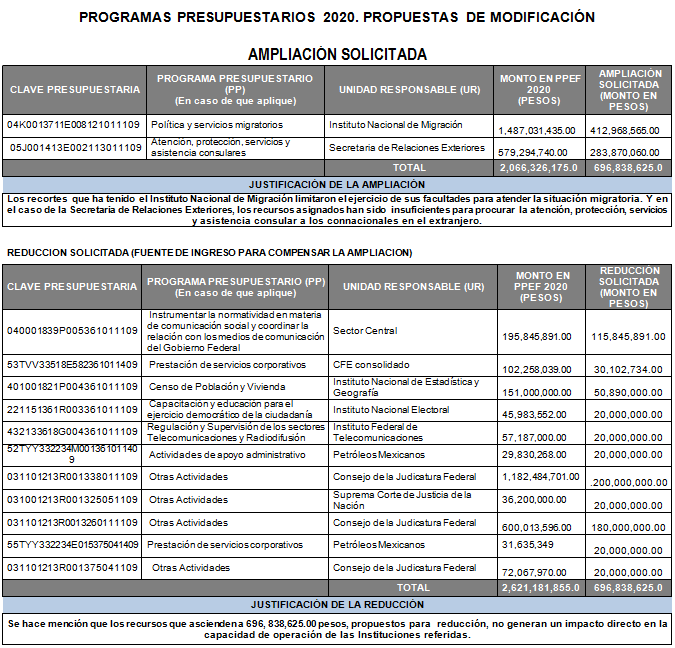 Diputado Manuel López Castillo Diputado del Grupo Parlamentario del Partido Movimiento de Regeneración Nacional COMENTARIOS RESPECTO AL PROYECTO DE PRESUPUESTO DE EGRESOS DE LA FEDERACIÓN PARA EL EJERCICIO FISCAL 2020.BREVIARIOEl Proyecto de Presupuesto de Egresos de la Federación para el Ejercicio Fiscal 2020 relativo a la situación de la Frontera Norte de México, es sin duda alguna un instrumento que ayudara a la proyección de los programas considerados en el Plan Nacional de Desarrollo 2019-2024, de igual forma, establece los parámetros del destino de recursos para la obtención de los objetivos del Estado mexicano.Es menester señalar que mis comentarios vienen versados en la crítica al presupuesto asignado a la migración, ya que es una problemática que por su puesto repercute en los Estados que integran la Frontera Norte de México, asimismo, también se estipulan comentarios relativos a la asignación del presupuesto para el Estado de Sonora y el destino del mismo.Sin más se otorga fiel consecución de mi postura sobre el Presupuesto de Egresos de la Federación 2020, al tenor de los siguientes:COMENTARIOSEn el 2019 se otorgó en Proyecto de Presupuesto de Egresos de la Federación una cantidad neta de 5,838,059,700,000 a nivel nacional y en el nuevo proyecto de Ley de Egresos de la Federación se le asigna 6,096,335,800,000, teniendo un aumento del 4.36% del ejercicio fiscal anterior a nivel nacional, en materia de Migración se tocan los ramos 04,05,11,20,23.Egresos asignados en materia de migración en Presupuesto de Egresos de la Federación 2019 – 2020.Podemos apreciar que en el ramo 04 Gobernación la Subsecretaria de Derechos Humanos y Población Migrante tuvo una reducción de $3,540,598.00 del ramo 04 la Subsecretaria fue la única que obtuvo una reducción, lo cual a percepción propia no es lo más viable tratándose de Derechos Humanos y Migración, puesto que son temas a tratar el cual se necesita recurso para el funcionamiento. En el ramo 05 dentro la Dirección General de Protección a mexicanos en el Exterior tuvo una reducción de $9,774,536.00.Ramo 11 en materia de educación se implementa la atención educativa de la población Escolar Migrante, nos parece de manera acertada la implementación de esta ya que estamos a favor de que se cumpla el derecho fundamental a la educación a toda persona sin importar su procedencia. En el ramo 20 el programa 3x1 para migrantes no se le asigna presupuesto lo cual nos parece que por estar dentro de la secretaria del Bienestar deberían de considerar el motivo del porque se creó y la importancia del impacto que este tiene en las familias migrantes y retomar su naturaleza, el programa se crea con la finalidad de ayudar al desarrollo de las comunidades de los migrantes desde el exterior, aportado los elementos que fomentan la participación coordinada del gobierno para concretar iniciativas para los migrantes para el fortalecimiento de la participación social, este programa se encuentra en el Plan Nacional de  Desarrollo 2019-2024 alineado a la dirección 2 Bienestar social e igualdad, los cual nos parece que existe una incongruencia con el proyecto del presupuesto de Egresos 2020 de lo establecido en el Plan de Desarrollo 2019-2024, dado que en el año 2020 no se le asigna recurso lo que pone en duda los resultados obtenidos en el programa, ya que a juicio de sus servidor es un programa que dogmáticamente tiene como objetivo: Obras y acciones de estructura socialSistema para la dotación de agua, drenaje, alcantarillado, electrificaciónAulas clínicas u otros espacios para educación, deporte, culturaCaminos puentes y carreteras Calles, banquetas, zócalos, parques entre otras obrasObras para el saneamiento ambiental y consecuencia de los recursos naturalesServicios comunitarios Becas educativas 3x1Cultura y recreación Desarrollo social comunitario Considero que estos objetivos son de vital importancia para el desarrollo de las comunidades de los migrantes, migrantes que salen de su región en busca de una mejor calidad de vida.En el ramo 23 el fondo de apoyo a migrantes no recibió recurso los cual nos parece que es necesario que se asigne un fondo por las anteriores situaciones que se han presentado en la Frontera Norte del país con los movimientos migratorios que han puesto a los municipios y las entidades en la necesidad de atenderlos. Se valida el aumento del 3% de los Estados Fronterizos dado que las demandas sociales que engloba el ramo 33 son gran magnitud para el desarrollo continuo y sostenible de las entidades fronterizas que a su vez aportan participaciones considerables a la federación, los objetivos del programa 3x1 son de la naturaleza del Municipio y del Estado, si es en este sentido por el cual no se le asigno recurso al programa 3x1 migrante ubicado en el ramo 23, se justifica la acción de la no asignación del recurso al programa antes mencionado. Sin embargo, a expensas de las decisiones establecidas por la Secretaria de Hacienda y Crédito Público, respecto a la integración del presupuesto en materia migratoria, creemos que, si bien existió aumento de diversos ramos, también fueron negados otros, esperando sean consecutivos para el fortalecimiento de otros programas y sectores que ayudaran a combatir el fenómeno migratorio que padece el país.En el caso especial del Ramo 33 en el presupuesto del año 2019 se le fue otorgado al Estado de Sonora un monto de 16,537,7 millones de pesos destinados los siguientes fondos: Fondo de Aportaciones para la Nómina Educativa y Gastos Operativos, Fondo de Aportaciones para los servicios de Salud, Fondo de aportaciones para la Infraestructura, Fondo de Aportaciones al Fortalecimiento de los Municipios, Fondo de Aportaciones Múltiples, Fondo de Aportaciones en Educación, Tecnología y de adultos, Fondo de portaciones Seguridad Pública Estatal y el Fondo de Aportaciones en el Fortalecimiento a las Entidades Federativas. En ejercicio fiscal 2020 se aumentó dicho presupuesto en un 3%, lo que resulta adecuado dado que las necesidades por cubrir dentro del Estado son amplias y de esta manera se garantiza una mayor cobertura al año anterior, priorizando los puntos más importantes a atender. Diputada Claudia Elena Lastra Muñoz  Diputada del Grupo Parlamentario del Partido del TrabajoCOMENTARIOS RESPECTO AL PROYECTO DE PRESUPUESTO DE EGRESOS DE LA FEDERACIÓN PARA EL EJERCICIO FISCAL 2020.Con la finalidad de presentar comentarios en mi condición de Secretaria integrante de la Comisión Asuntos Frontera Norte, con el interés de solicitar para los ciudadanos fronterizos sea considerado e integrado para el Proyecto de Presupuesto de Egresos de la Federación 2020 el rubro con el nombre de Fondo para la Frontera Norte así como asignación de recursos para el mismo; toda vez que resulta necesario elevar la calidad de vida de ellos, que son quienes en el día a día se ven afectados en la satisfacción de necesidades de infraestructura básica, movilidad además de la materia económica, que derivado de la migración sus oportunidades de una mejora económica se ha visto mermada por la creciente inseguridad que deriva del tema de la migración.Con ello, considero que recogemos temas diversos dichos por personas, por ciudadanos reales que esperan en nuestras fronteras ser atendidos, ser escuchados ya que para ellos en este momento no debe importar si estamos en el mejor momento político para pronunciarnos a su favor, somos su voz en el Congreso; con el conocimiento del país en el que como actores políticos actuamos para su bienestar, cumpliendo cabalmente con nuestro papel.Debemos recuperar nuestras ciudades fronterizas; que estoy cierta, configuran las regiones claves para el desarrollo del resto del país.Estamos frente a una realidad en la que se está priorizando el tema de la migración al tiempo que se dejando desprotegida a la ciudadanía oriunda de nuestras fronteras, por ende, reitero que sumemos fuerzas como Comisión; en beneficio del desarrollo económico para fortalecer la competitividad que ha caracterizado a la frontera norte en general, y propongamos se constituya el Fondo para la Frontera Norte, así como la asignación de recursos para el mismo.Diputado Francisco Jorge Villarreal PasaretDiputado del Grupo Parlamentario del Partido Movimiento de Regeneración Nacional El Proyecto de Presupuesto de Egresos de la Federación presentado a la H. Cámara de Diputados del Congreso de la Unión el pasado 8 de septiembre del año en curso, se rige con dos principios fundamentales que las y los mexicanos reclamaron en las urnas del pasado proceso electoral: la austeridad republicana y la disciplina fiscal; se concibe como un instrumento para construir un Estado cuya prioridad es el bienestar de las personas, privilegiando el gasto social, pero a la vez, destinando recursos importantes a la seguridad pública y al fortalecimiento del sector energético.No podemos perder de vista que la principal lucha del Gobierno y la aspiración del pueblo mexicano es la lucha contra la corrupción y por ello, esta soberanía aprobó reformas legales que tienen como fin garantizar el cumplimento en el pago de los impuestos existentes al cerrar espacios de evasión y elusión fiscal; ya que, se debe recaudar conforme lo establece la propia constitución del país, de manera proporcional y equitativa, en este marco se prevé recaudar lo necesario para lograr las metas del gobierno, como ya sabemos, ésta Cámara de Diputados aprobó el dictamen de la Ley de Ingresos de la Federación (ILIF) para el ejercicio fiscal 2020, con la que se pretende captar seis billones 103 mil 317.4 millones de pesos (mdp); misma que prevé recursos adicionales por seis mil 981.6 mdp, a la propuesta presentada por el Ejecutivo federal, de 6 billones 096 mil 335.8 mdp. En este mismo proceso, el Senado de la República discutió y analizó diversos cambios que abordaremos en las próximas sesiones.Por su parte, el Proyecto el Presupuesto de Egresos de la Federación 2020, da prioridad al gasto orientado a programas sociales que permiten reducir las desigualdades económicas, sociales y regionales, brindando apoyos de manera directa a los adultos mayores, a los discapacitados, a los jóvenes trabajo y una beca para evitar que caigan en la delincuencia, entre otros, como créditos a la palabra y los proyectos de inversión que tienen mayor incidencia en el crecimiento potencial de la economía, como el Tren Maya y la Refinería de Dos Bocas.En el caso de las participaciones Estatales se realiza una distribución de los recursos conforme a las fórmulas establecidas en la Ley de Coordinación Fiscal, previendo un gasto federalizado de alrededor de $1,972,054.5 millones de pesos; en el caso particular de Ciudad Juárez, Chihuahua, se considera la ampliación y remodelación del Hospital General con un monto total de inversión de $382,628,196 para el 2020.Por todo lo anterior, pero sobre todo porque el Proyecto de Egresos de la Federación para el ejercicio fiscal 2020, refleja con claridad una visión republicana y federalista de la distribución de los recursos, elimina privilegios y gastos excesivos, privilegia el gasto social y destina recursos para la paz y la seguridad de las y los mexicanos, manifiesto mi opinión favorable en cuanto al ámbito de la Comisión de Asuntos de la Frontera Norte.Diputada Irma María Terán VillalobosDiputada del Grupo Parlamentario del Partido Revolucionario InstitucionalCOMENTARIOS RESPECTO AL PROYECTO DE PRESUPUESTO DE EGRESOS DE LA FEDERACIÓN PARA EL EJERCICIO FISCAL 2020.El FORTASEG está destinado para evaluación de control de confianza de los elementos operativos de las instituciones policiales municipales, su capacitación, recursos destinados a la homologación policial y a la mejora de condiciones laborales de los policías, su equipamiento, la construcción de infraestructura, prevención del delito y la conformación de bases de datos de seguridad pública y centros telefónicos de atención de llamadas de emergencia y en general apoyar la profesionalización, certificación y equipamiento de los elementos de las instituciones de seguridad pública.El fenómeno migratorio y los índices de inseguridad en la Frontera Norte de nuestro país han obligado al Gobierno Federal a prestar mayor atención a los municipios fronterizos que se ven rebasados por el flujo migratorio actual, teniendo que utilizar recursos destinados para seguridad pública municipal en sostener a un gran número de personas que están varadas en dichos municipios. Por esta razón proponemos esta modificación que no afecta en ninguna manera el presupuesto asignado para el FORTASEG. El objetivo es asegurar y aumentar en la medida de lo posible dichos fondos para los 39 municipios de la frontera norte, destacando la importancia de la seguridad de la ciudadanía y el apoyo a los gobiernos municipales para la inversión en equipo e infraestructura de las instituciones de seguridad pública, para la prevención social de la violencia, combate a la delincuencia, así como a la capacitación, en materia de derechos humanos e igualdad de género. Por último, el apoyo a las y los policías de dichos municipios es fundamental, los fondos etiquetados para los 39 municipios fronterizos están destinados a la mejora de las condiciones laborales de los elementos policiacos, siendo esta medida de prevención fundamental en la lucha contra la inseguridad.A continuación, se presenta la tabla de porcentaje por nivel de población en las Ciudades Fronterizas:Por otra parte, se propone lo siguiente:MODIFICACIONES A LA REDACCIÓN DEL DECRETO DE PRESUPUESTO DE EGRESOS 2020•	Diputado Miguel Alonso Riggs BaezaDiputado del Grupo Parlamentario del Partido Acción NacionalEn Juárez hay: 29 líneas que recorren la ciudad3 mil pesos gasto de combustible por unidad al día900 pesos gasto en mantenimiento al día 300 mil usuarios diarios en promedio7.4 millones de pesos de “apoyo” al transporte para personas con discapacidad es prácticamente nada, tomando en cuenta los costos de operar una unidad de este tipo. Es necesario que entendamos que el recurso debe ser destinado a los que menos pueden, en Chihuahua hay 268,482 personas con discapacidad (datos INEGI 2015).  Vale la pena que recapacitemos y reasignemos una cantidad mayor que la hoy se propone, que en realidad, debido al ajuste inflacionario, a pesar de que la cifra es la misma, es menos que lo que se recibió en año anterior. •	Diputada Madeleine Bonnafoux AlcarazDiputada del Grupo Parlamentario del Partido Acción NacionalConsidero que el Proyecto de Presupuesto de Egresos de la Federación 2020, trae deficiencias en temas que competen a nuestra Comisión; uno de los temas que debemos traer a la mesa y discutir es el presupuesto que se le asigna al Instituto Nacional de Migración, el cual sólo aumenta en 10.5%. Sólo basta recordar que a principios de este año han transitado por nuestro país varias caravanas de migrantes, muchos de estos migrantes quedaron varados en diferentes puntos fronterizos; en particular en la Ciudad de Tijuana, lo cual lleva aparejado un conflicto incluso social, dejando ver la falta de capacidad del Estado Mexicano ya que no se garantizó de forma eficaz el debido trato a los migrantes.De lo anterior podemos deducir que el aumento propuesto es insuficiente, sólo basta con hacer referencia al presupuesto 2018 en este año se presupuestaron 1,799 millones de pesos, sin tener en ese tiempo el conflicto de las caravanas migrantes. A diferencia de este año 2020 que se tienen contemplados 1,487 millones de pesos, y del ejercicio 2019 que sólo se presupuestaron 1,331 millones de pesos; considero que en base a las políticas migratorias del actual Presidente, el presupuesto en este rubro es insuficiente.  Aunado a lo anterior, si bien es cierto que se considera un incremento en el presupuesto asignado a la Unidad de Política Migratoria, Atención a Refugiados y la Comisión Mexicana de Ayuda a Refugiados, el mismo resulta insuficiente, como ya lo he señalado, hoy más que nunca México está atendiendo a muchos migrantes, y se corre el riesgo de no poder otorgar el trato que se requiere debido a la insuficiencia en el presupuesto.Por los motivos antes expuestos solicito que se incremente el Presupuesto a los programas anteriormente mencionados, en base a las estadísticas de migratorias, ya que México en estos momentos se encuentra en una situación complicada debido a la llegada masiva de migrantes centroamericanos de las caravanas que pretenden llegar a Estados Unidos.•	Diputado José Salvador Rosas QuintanillaDiputado del Grupo Parlamentario del Partido Acción NacionalOpinión respecto al Proyecto de Presupuesto de Egresos de la Federación para el Ejercicio Fiscal 2020De conformidad en lo establecido en el Acuerdo por el que se establecen los Lineamientos para el procedimiento de participación de las comisiones ordinarias en el análisis del Proyecto de Presupuesto de Egresos de la Federación para el Ejercicio Fiscal 2020, publicado en la Gaceta Parlamentaria del 02 de octubre del año corriente, que tuvo a bien emitir la Comisión de Presupuesto y Cuenta Pública de la Cámara de Diputados de esta LXIV Legislatura y como Secretario de la Comisión de Asuntos Frontera Norte, me permito hacer llegar a usted algunos comentarios en relación con el Proyecto de Presupuesto de Egresos de la Federación para el ejercicio fiscal 2020.Como siempre he sostenido la frontera norte de nuestro país por sí misma conforma una zona diferente al resto del país, con sus ventajas y desventajas económicas, poblacionales, de migración, seguridad, transporte y por supuesto medio ambientales.Los elementos humanos, comerciales, geográficos, laborales, industriales y migratorios que se viven solo en los estados fronterizos particularizan su desarrollo y su realidad social. Los estados que la conforman Baja California, Sonora, Chihuahua, Coahuila, Nuevo León y Tamaulipas, nos permiten ver la interacción participativa que sostienen con la federación, siendo algunos de estos estados los que realizan las mayores aportaciones económicas a la federación.No obstante, lo anterior, después de un somero diagnóstico de las necesidades presupuestales de esos estados, podemos resumir que hoy, como toda la república mexicana, estos estados se encuentran en una situación grave y precaria en cuanto a necesidades que solo pueden solucionarse, aminorarse o cambiar con previsiones presupuestales suficientes.El Presupuesto de Egresos aprobado en 2019 nos pareció pobre y sin duda alguna voluble con algunos rubros, ya que hoy vemos el poco desarrollo, las obras detenidas, la falta de infraestructura y servicios, los pocos apoyos dirigidos a sectores productivos etc.Por eso, con preocupación vemos que en este Proyecto de Presupuesto que se presenta para el ejercicio fiscal 2020 es aún más limitado, más pobre para apoyar sectores que detonan la economía y de los que deriva el desarrollo y crecimiento de la zona fronteriza y por ende de la estabilidad económica y de bienestar de las familias que en esta franja vivimos.Como mención las problemáticas son muchas, las necesidades más y sobre todos llevan una relación transversal que no podremos solucionar como estados si no se cuenta con un presupuesto más equitativo y justo.La infraestructura básica, de servicios de salud y de movilidad de una región siempre se vuelve generador de bienestar y de economías sólidas, hoy con el proyecto que tenemos en mano, observamos que la franja fronteriza seguirá careciendo de una infraestructura adecuada y suficiente ya que los recortes disfrazados de austeridad afectan el rubro de forma transversal, sin que se realice un ajuste real a las fórmulas de participaciones de la legislación de coordinación fiscal.En materia de seguridad, los estados fronterizos por su vecindad y características geográficas, demográficas y migratorias han sido cotos de poder para los grupos delincuenciales y contar con cuerpos de seguridad suficientes y eficientes implica invertir en capacitación y equipamiento, sin embargo eso no se puede conseguir con un presupuesto pobre y limitado, el control de confianza, la evaluación, capacitación, equipamiento, la misma cultura de prevención del delito, deben ser prioridad para el gobierno federal, no obstante el FORTASEG que forma parte del presupuesto destinado a este rubro no ha sido considerado como prioritario, sigue siendo pobre e insuficiente.Entre las problemáticas transversales que padecen los estados fronterizos encontramos los temas relacionados con migración, que comprenden, insuficiencia de servicios básicos, infraestructuras deficientes, inseguridad entre muchos otros, y con profunda preocupación observamos cómo, con una misma tendencia a minimizar la importancia el ejecutivo federal le sigue restando presupuesto de manera considerable a los Ramos y Programas para la atención al tema migratorio.Quizá uno de los rubros más afectados por esta Cuarta Transformación y su austeridad mal enfocada, es el Campo, nuestro Campo Mexicano conforma el sector de la economía que mayor dinamismo y crecimiento ha demostrado cuando se le inyecta presupuesto de manera adecuada. No obstante, de que en 2019 fue castigado su presupuesto el campo creció al 3.6% respecto del año inmediato anterior, este sector de la mano con el de la exportación agroalimentaria represento aproximadamente 19 mil millones de dólares. A nivel mundial la tendencia es el apoyo a sus productores, la inversión y mejores créditos van dirigidos al sector rural, al campo. Desafortunadamente en México, este discurso mundial no aplica y menos para la visión de esta Cuarta Transformación, ya que ha disminuido en un 29.3% su presupuesto, ha eliminado programas y reduce el presupuesto para los supervivientes. Por lo anterior es que me permito de manera general señalar que como Secretario de la Comisión de Asuntos de Frontera Norte, veo con preocupación la disminución presupuestal que se consideró en el proyecto de PEF para el ejercicio 2020 y en tal sentido, es mi interés que la Comisión de Presupuesto y Cuenta Pública considere en la elaboración del dictamen correspondiente un mayor presupuesto a todos los anteriores rubros, de lo ya considerado por el ejecutivo federal en su proyecto.Quinto. – Recomendaciones de la Comisión de Asuntos Frontera Norte. Las y los diputados expresaron su opinión y recomendaciones sobre el Proyecto de Presupuesto de Egresos de la Federación para el Ejercicio Fiscal 2020, las cuales han sido añadidas a este dictamen. Se reservan el derecho de presentar objeciones al documento que se lleve a la consideración del Pleno de esta soberanía y manifiestan su interés de construir un presupuesto útil al interés de la nación.Propuestas de Ampliaciones y/o Reducciones al Presupuesto del Sector. Se anexa formato 2 “Programas Presupuestarios 2020. Propuestas de modificación”Propuestas de modificaciones al Proyecto de Decreto del Presupuesto para el Ejercicio Fiscal 2020.Se anexa formato 3 “Modificaciones a la redacción del Decreto de Presupuesto de Egresos 2020”ACUERDOPrimero. - Túrnese mediante oficio la presente OPINIÓN respecto al Proyecto de Prepuesto de Egresos de la Federación para el Ejercicio Fiscal 2020, a la Comisión de Presupuesto y Cuenta Pública para los efectos conducentes.Segundo. -  Publíquese la presente OPINIÓN respecto al Proyecto de Prepuesto de Egresos de la Federación para el Ejercicio Fiscal 2020, en el sistema electrónico de la Comisión de Presupuesto y Cuenta Pública para los efectos conducentes.Así se acordó y votó en sesión plenaria de la Comisión de Asuntos Frontera Norte en el Palacio Legislativo de San Lázaro, a 30 de octubre de 2019.PPEF 2020PEF 2019VariabilidadPorcentaje$6,096,335,800,000.00$5,838,059,700,000.0+$258,276,100,000.004.36%PEF 2018PEF 2019PPEF 20201,799,000,000 pesos1,331,000,000 pesos1,487,000,000 pesosPEF 2018PEF 2019PPEF 20209,003,192,028 pesos8,532,283,876 pesos8,723,637,695 pesosRamo 04PEF 2019PEF 2020Subsecretaria de derechos humanos, Población y Migración$39,439,951.00$35,899,353.00Unidad de política Migratoria$41,333,198.00$41,510,054.00Instituto Nacional de Migración$1,330,602,921.00$1,487,031,435.00Comisión Mexicana de ayuda a refugiados$20,843,364.00$27,360,858.00Política y servicios migratorios$1,425,483,781.70$1,584,943,783.00Atención a refugiados$20,843,364.00$27,360,858.00Ramo 05Dirección General de Protección a Mexicanos en el Exterior$162,767,951.00$152,993,451.00Ramo 11Atención educativa de la población Escolar Migración$92,484,813.00Ramo 20Programa 3x1 para migrantes$209,449,441.00$0.00Ramo 23Fondo de apoyo Migrantes$0.00$0.00ESTADOMUNICIPIOPOBLACIÓNPORCENTAJEBaja CaliforniaTijuana1,641,57022.46%Baja CaliforniaTecate72,8601.00%Baja CaliforniaMexicali988,41713.53%SonoraSan Luis Río Colorado192,7392.64%SonoraPuerto Peñasco62,1770.85%SonoraGeneral Plutarco Elías Calles16,9310.23%SonoraCaborca85,6311.17%SonoraAltar9,5780.13%SonoraSáric1,5670.02%SonoraNogales233,9523.20%SonoraSanta Cruz233,9523.20%SonoraCananea1,7680.02%SonoraNaco6,1600.08%SonoraAgua Prieta82,9181.13%ChihuahuaJanos10,9740.15%ChihuahuaAscención24,9660.34%ChihuahuaCiudad Juárez1,391,18019.04%ChihuahuaPraxedis G. Guerrero5,4860.08%ChihuahuaGuadalupe5,2720.07%ChihuahuaOjinaga28,0400.38%ChihuahuaManuel Benavides1,4030.02%CoahuilaOcampo11,6710.16%CoahuilaCiudad Acuña147,8092.02%CoahuilaJiménez10,2430.14%CoahuilaPiedras Negras163,5952.24%CoahuilaNava30,6980.42%CoahuilaGuerrero1,6970.02%CoahuilaHidalgo1,5650.02%Nuevo LeónAnáhuac18,1940.25%Nuevo LeónNuevo Laredo399,4315.47%Nuevo LeónGuerrero4,4390.06%Nuevo LeónMier4,3260.06%Nuevo LeónMiguel Alemán27,4470.38%Nuevo LeónCamargo15,7620.22%Nuevo LeónGustavo Díaz Ordaz15,3980.21%Nuevo LeónReynosa646,2028.84%Nuevo LeónRío Bravo126,8871.74%Nuevo LeónValle Hermoso64,1880.88%Nuevo LeónHeroica Matamoros520,3677.12%TamaulipasNuevo Laredo399,4315.47%TamaulipasGuerrero4,4390.06%TamaulipasMier4,3260.06%TamaulipasMiguel Alemán27,4470.38%TamaulipasCamargo15,7620.22%TamaulipasGustavo Díaz Ordaz15,3980.21%TamaulipasReynosa646,2028.84%TamaulipasRío Bravo126,8871.74%TamaulipasValle Hermoso64,1880.88%TamaulipasHeroica Matamoros520,3677.12%TOTAL7,307,460100%DICEDEBE DE DECIRArtículo 8. El presente Presupuesto de Egresos incluye la cantidad de $3,000,000,000, para el otorgamiento del subsidio para el fortalecimiento del desempeño en materia de seguridad pública a los municipios y demarcaciones territoriales de la Ciudad de México y, en su caso, a las entidades federativas que ejerzan de manera directa o coordinada la función.……I. …II. La fórmula de elegibilidad y distribución de recursos. En dicha fórmula deberá tomarse en consideración, entre otros, el número de habitantes; el estado de fuerza de los elementos policiales; la eficiencia en el combate a la delincuencia; la incidencia delictiva en los municipios y demarcaciones territoriales y las características asociadas a los mismos, como son: destinos turísticos, zonas fronterizas, conurbados y aquellos afectados por su proximidad geográfica a otros con alta incidencia delictiva, yIII. …Artículo 8. El presente Presupuesto de Egresos incluye la cantidad de $3,000,000,000, para el otorgamiento del subsidio para el fortalecimiento del desempeño en materia de seguridad pública a los municipios y demarcaciones territoriales de la Ciudad de México y, en su caso, a las entidades federativas que ejerzan de manera directa o coordinada la función.……I. …II. La fórmula de elegibilidad y distribución de recursos. En dicha fórmula deberá tomarse en consideración, entre otros, el número de habitantes; el estado de fuerza de los elementos policiales; la eficiencia en el combate a la delincuencia; la incidencia delictiva en los municipios y demarcaciones territoriales y las características asociadas a los mismos, como son: destinos turísticos, zonas fronterizas, específicamente a los municipios colindantes con los Estados Unidos de Norte América,  conurbados y aquellos afectados por su proximidad geográfica a otros con alta incidencia delictiva, yIII. …